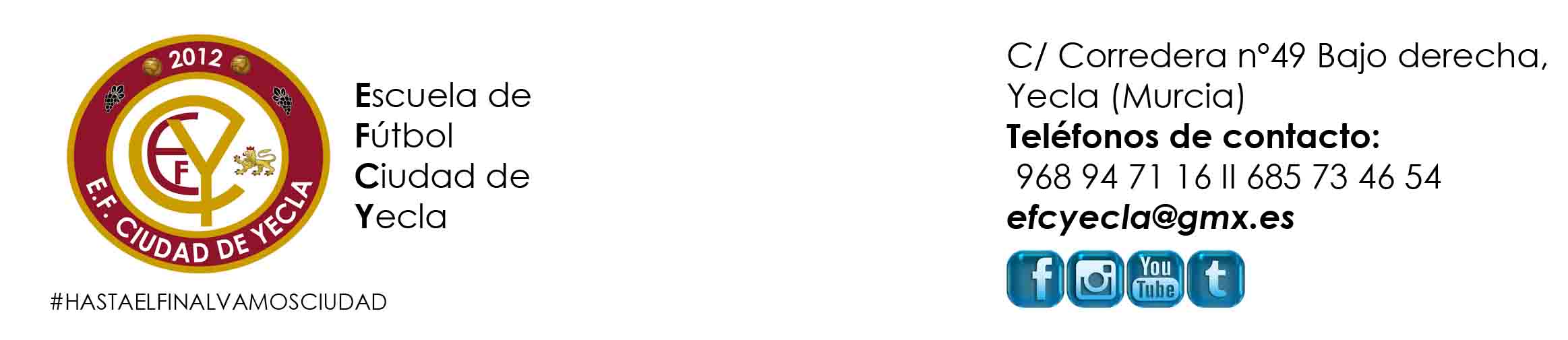 CRÓNICAEl partido disputado en Moratalla, empezó con muchísima intensidad, y con muchas ocasiones para el equipo local, pero el Ciudad no se quedaba atrás en cuánto a ocasiones, las ocasiones continuaban para los dos equipos pero ninguno encontraba el gol.
Asi acaba la primera parte con el mismo marcador que al principio.Arranca la segunda mitad, sin cambios algunos, y la intensidad seguía muy alta, pasaban minutos y las ocasiones seguían, cerca del comienzo de la segunda mitad, salen Cerdán y Vaduba, mas tarde Piqueras y Jonathan, la ocasión más clara del partido vendría por parte de los visitantes, cuando a pocos minutos del final, Óscar dispara desde la frontal del área, y el portero consigue tocarla, y este se estrella en el larguero. Y asi terminaba el partido, con el mismo resultado que empezó. Categoría: 2ª CadeteJornada:6ªRival:At. FilipedesLugar del encuentro:Casa Felipe, MoratallaEquipo de inicio:Gómez (p), diego, Rico, Richard, Manu, Óscar (c), Álvaro, Fran, Pablo, MartiTambién jugaron:Cerdán, Vaduba, Piqueras y JonathanResultado final:0-0Observaciones: